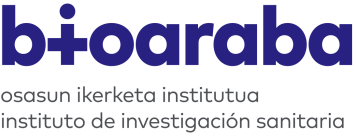 Por la presente, ______________________ investigador investigador/a principal del proyecto de Investigación en salud titulado  “________________________________”, presentado a la Convocatoria AES 202X,  en caso de ser recibir financiación, me comprometo a solicitar la autorización correspondiente, para llevar a cabo el estudio.Atentamente,En Vitoria-Gasteiz, a 8 de febrero de 2021Nombre y apellidosInvestigador principal